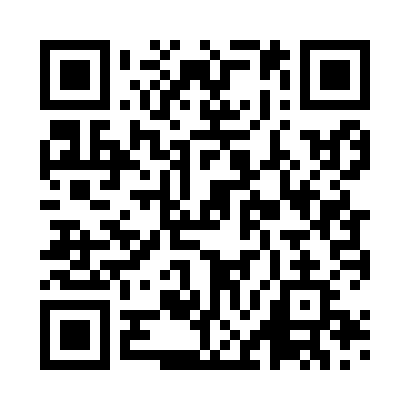 Prayer times for Bardia, LibyaWed 1 May 2024 - Fri 31 May 2024High Latitude Method: NonePrayer Calculation Method: Egyptian General Authority of SurveyAsar Calculation Method: ShafiPrayer times provided by https://www.salahtimes.comDateDayFajrSunriseDhuhrAsrMaghribIsha1Wed3:565:3412:173:567:008:272Thu3:555:3312:173:567:018:283Fri3:545:3212:173:567:018:294Sat3:535:3112:163:567:028:305Sun3:525:3012:163:567:038:316Mon3:505:2912:163:567:048:327Tue3:495:2912:163:567:048:328Wed3:485:2812:163:567:058:339Thu3:475:2712:163:567:068:3410Fri3:465:2612:163:567:068:3511Sat3:455:2612:163:567:078:3612Sun3:445:2512:163:567:088:3713Mon3:435:2412:163:567:088:3814Tue3:425:2312:163:567:098:3915Wed3:415:2312:163:567:108:4016Thu3:405:2212:163:567:118:4117Fri3:395:2112:163:567:118:4218Sat3:385:2112:163:567:128:4319Sun3:375:2012:163:567:138:4420Mon3:365:2012:163:577:138:4521Tue3:355:1912:163:577:148:4622Wed3:345:1912:163:577:158:4723Thu3:335:1812:173:577:158:4824Fri3:335:1812:173:577:168:4925Sat3:325:1712:173:577:168:4926Sun3:315:1712:173:577:178:5027Mon3:315:1712:173:577:188:5128Tue3:305:1612:173:577:188:5229Wed3:295:1612:173:577:198:5330Thu3:295:1612:173:577:198:5431Fri3:285:1512:183:587:208:54